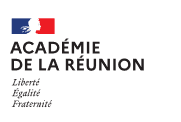 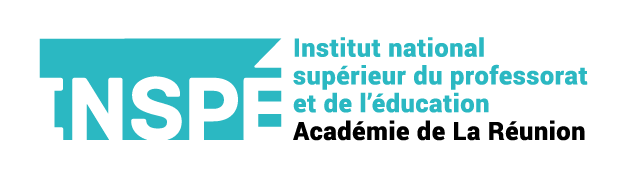 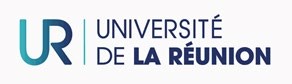 BILAN D’AUTO-POSITIONNEMENT 1BILAN D’AUTO-POSITIONNEMENT 2BILAN D’AUTO-POSITIONNEMENT 3REPERES DE DEVELOPPEMENT PROFESSIONNEL PROGRESSIFREPERES DE DEVELOPPEMENT PROFESSIONNEL PROGRESSIFREPERES DE DEVELOPPEMENT PROFESSIONNEL PROGRESSIFREPERES DE DEVELOPPEMENT PROFESSIONNEL PROGRESSIFGRILLES D’EVALUATION (novembre et mars) CHEF D’ETABLISSEMENT – TUTEUR ACADEMIQUEANNEXE GRILLE DE TRANSCODAGE PRATIQUE PROFESSIONNELLE S3 S4PARCOURS EDUCATIFVisite du tuteur INSPEANNEXE GRILLE DE TRANSCODAGE PRATIQUE PROFESSIONNELLE S3 S4PARCOURS EDUCATIFBilan tuteur AcadémiqueTableau de conversionLes points score obtenus dans la grille de transcodage sont convertis grâce au tableau :Obtention d’une note sur /20 qui validera l’UE 3.4 « pratique professionnelle » Dépôt en novembre et mars sur un dispositif de dépôt en ligne.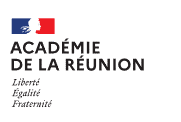 FICHE D’ALERTE Bilan de positionnement initial 1 – Auto-évaluation de l’étudiant FOSTAG CPE– à remplir avant mi -septembre Bilan de positionnement initial 1 – Auto-évaluation de l’étudiant FOSTAG CPE– à remplir avant mi -septembre Bilan de positionnement initial 1 – Auto-évaluation de l’étudiant FOSTAG CPE– à remplir avant mi -septembre Bilan de positionnement initial 1 – Auto-évaluation de l’étudiant FOSTAG CPE– à remplir avant mi -septembre ITEMSPOINTS POSITIFSOBSTACLES PISTES D’AMELIORATION élaborées avec le tuteurPRISE DE FONCTION /RENTREE SCOLAIRE(Conditions matérielles de travail, accueil, EDT…)RENTREE SCOLAIRE(Observation/participation à l’accueil des élèves et des personnels, présentation dans les classes, participation à la gestion des difficultés liés à la rentrée scolaire…) VALEURS (Connaissances et mise en œuvre des droits et obligations des fonctionnaires, valeurs de la République, les exigences du service public de l’éducation)LIAISON/COLLABORATION AVEC LA COMMUNAUTE EDUCATIVE(Direction, CPE en poste, AED, Enseignants, INF/AS/PsyEN, parents d’élèves…)SUIVI EDUCATIF ET PEDAGOGIQUE INDIVIDUEL DE L’ELEVE(Entretiens individuels avec l’élève, gestion et suivi des problématiques de vie scolaire telles qu’absentéisme, problème de comportement, réorientation, autre…)ORGANISATION DU SERVICE DE VIE SCOLAIRE(Recrutement des AED, élaboration de leur EDT, formation des nouveaux AED, réunion de service, appropriation des outils de suivi VS, …) Bilan de positionnement 2– Auto-évaluation de l’étudiant FOSTAG CPE – à remplir avant  fin novembre Bilan de positionnement 2– Auto-évaluation de l’étudiant FOSTAG CPE – à remplir avant  fin novembre Bilan de positionnement 2– Auto-évaluation de l’étudiant FOSTAG CPE – à remplir avant  fin novembre Bilan de positionnement 2– Auto-évaluation de l’étudiant FOSTAG CPE – à remplir avant  fin novembre ITEMSPOINTS AMELIORES de l’auto positionnement 2OBSTACLES PISTES D’AMELIORATION élaborées avec le tuteurIMPLICATION EPLE Au sein de l’équipe disciplinaire, au sein de la communauté éducative, participation aux réunions, conseils, connaissance fonctionnement EPLE, connaissances des acteurs de la communauté éducative et travail collaboratif avec les différents acteurs)VALEURS (Connaissances des droits et obligations des fonctionnaires, valeurs de la République, les exigences du service public de l’éducation)LIAISON/COLLABORATION AVEC LA COMMUNAUTE EDUCATIVE(Direction, CPE en poste, AED, Enseignants, INF/AS/PsyEN, parents d’élèves…)SUIVI EDUCATIF ET PEDAGOGIQUE INDIVIDUEL DE L’ELEVE(Entretiens individuels avec l’élève, gestion et suivi des problématiques de vie scolaire telles qu’absentéisme, problème de comportement, réorientation, autre…)ORGANISATION DU SERVICE DE VIE SCOLAIRE(Recrutement des AED, élaboration de leur EDT, formation des nouveaux AED, réunion de service, appropriation des outils de suivi VS, …)IMPLICATION ET ANIMATION PEDAGOGIQUESConstruction des séquences, programmation des séquences, planification, les objectifs, les contenus, organisation de la mise en œuvre de la séance/ Participation au développement des compétences Bilan de positionnement 3 – Auto-évaluation de l’étudiant FOSTAG CPE– à remplir avant fin avril Bilan de positionnement 3 – Auto-évaluation de l’étudiant FOSTAG CPE– à remplir avant fin avril Bilan de positionnement 3 – Auto-évaluation de l’étudiant FOSTAG CPE– à remplir avant fin avril Bilan de positionnement 3 – Auto-évaluation de l’étudiant FOSTAG CPE– à remplir avant fin avril ITEMSPOINTS AMELIORES de l’auto positionnement 2OBSTACLES BILAN avec le tuteurIMPLICATION EPLE Au sein de l’équipe disciplinaire, au sein de la communauté éducative, participation aux réunions, conseils, connaissance fonctionnement EPLE, connaissances des acteurs de la communauté éducative et travail collaboratif avec les différents acteurs )VALEURS (Connaissances des droits et obligations des fonctionnaires, valeurs de la République, les exigences du service public de l’éducation)LIAISON/COLLABORATION AVEC LA COMMUNAUTE EDUCATIVE(Direction, CPE en poste, AED, Enseignants, INF/AS/PsyEN, parents d’élèves…)SUIVI EDUCATIF ET PEDAGOGIQUE INDIVIDUEL DE L’ELEVE(Entretiens individuels avec l’élève, gestion et suivi des problématiques de vie scolaire telles qu’absentéisme, problème de comportement, réorientation, autre…)ORGANISATION DU SERVICE DE VIE SCOLAIRE(Recrutement des AED, élaboration de leur EDT, formation des nouveaux AED, réunion de service, appropriation des outils de suivi VS, …)IMPLICATION ET ANIMATION PEDAGOGIQUESConstruction des séquences, programmation des séquences, planification, les objectifs, les contenus, organisation de la mise en œuvre de la séance. Participation au développement des compétencesCOMPETENCES PROFESSIONNELLES LIEES A L’ELABORATION ET A LA MISE EN ŒUVRE DE LA POLITIQUE EDUCATIVE DE L’EPLECOMPETENCES PROFESSIONNELLES LIEES A L’ELABORATION ET A LA MISE EN ŒUVRE DE LA POLITIQUE EDUCATIVE DE L’EPLERéférentiel des compétences(BO du 25/07/2013)REPERES DE DEVELOPPEMENT PROFESSIONNEL PROGRESSIFC1. Organiser les conditions de vie des élèves dans l'établissement, leur sécurité, la qualité de l'organisation matérielle et la gestion du tempsConnaissance des principes et enjeux du système éducatifConnaissance des valeurs de l’école et de la RépubliqueConnaissance du cadre déontologique du métier de CPEAnalyse de sa pratique professionnelle en référence aux apprentissages et aux besoins des élèvesCommunication dans un langage claire et adaptéCommunication fondée sur le respect et la prise en compte des interlocuteursCommunication en utilisant la diversité des médias disponiblesConnaissance des droits et des devoirs liés à l’usage du numérique dans ses pratiques professionnelles Posture de partage de cette dimension de la culture numériqueAnalyse fouillée, réfléchie et problématisation des situations professionnelles rencontréesEmission d’hypothèses et de solutions adaptées aux problématiquesMise en œuvre des solutions de remédiationRepérage sur les besoins en formation initiale et continueC 2. Garantir, en lien avec les autres personnels, le respect des règles de vie et de droit dans l'établissementConnaissance des principes et enjeux du système éducatifConnaissance des valeurs de l’école et de la RépubliqueConnaissance du cadre déontologique du métier de CPEAnalyse de sa pratique professionnelle en référence aux apprentissages et aux besoins des élèvesCommunication dans un langage claire et adaptéCommunication fondée sur le respect et la prise en compte des interlocuteursCommunication en utilisant la diversité des médias disponiblesConnaissance des droits et des devoirs liés à l’usage du numérique dans ses pratiques professionnelles Posture de partage de cette dimension de la culture numériqueAnalyse fouillée, réfléchie et problématisation des situations professionnelles rencontréesEmission d’hypothèses et de solutions adaptées aux problématiquesMise en œuvre des solutions de remédiationRepérage sur les besoins en formation initiale et continueC 3. Impulser et coordonner le volet éducatif du projet d'établissementConnaissance des principes et enjeux du système éducatifConnaissance des valeurs de l’école et de la RépubliqueConnaissance du cadre déontologique du métier de CPEAnalyse de sa pratique professionnelle en référence aux apprentissages et aux besoins des élèvesCommunication dans un langage claire et adaptéCommunication fondée sur le respect et la prise en compte des interlocuteursCommunication en utilisant la diversité des médias disponiblesConnaissance des droits et des devoirs liés à l’usage du numérique dans ses pratiques professionnelles Posture de partage de cette dimension de la culture numériqueAnalyse fouillée, réfléchie et problématisation des situations professionnelles rencontréesEmission d’hypothèses et de solutions adaptées aux problématiquesMise en œuvre des solutions de remédiationRepérage sur les besoins en formation initiale et continueC 7. Participer à la construction des parcours des élèvesConnaissance des principes et enjeux du système éducatifConnaissance des valeurs de l’école et de la RépubliqueConnaissance du cadre déontologique du métier de CPEAnalyse de sa pratique professionnelle en référence aux apprentissages et aux besoins des élèvesCommunication dans un langage claire et adaptéCommunication fondée sur le respect et la prise en compte des interlocuteursCommunication en utilisant la diversité des médias disponiblesConnaissance des droits et des devoirs liés à l’usage du numérique dans ses pratiques professionnelles Posture de partage de cette dimension de la culture numériqueAnalyse fouillée, réfléchie et problématisation des situations professionnelles rencontréesEmission d’hypothèses et de solutions adaptées aux problématiquesMise en œuvre des solutions de remédiationRepérage sur les besoins en formation initiale et continueCC1. Faire partager les valeurs de la RépubliqueConnaissance des principes et enjeux du système éducatifConnaissance des valeurs de l’école et de la RépubliqueConnaissance du cadre déontologique du métier de CPEAnalyse de sa pratique professionnelle en référence aux apprentissages et aux besoins des élèvesCommunication dans un langage claire et adaptéCommunication fondée sur le respect et la prise en compte des interlocuteursCommunication en utilisant la diversité des médias disponiblesConnaissance des droits et des devoirs liés à l’usage du numérique dans ses pratiques professionnelles Posture de partage de cette dimension de la culture numériqueAnalyse fouillée, réfléchie et problématisation des situations professionnelles rencontréesEmission d’hypothèses et de solutions adaptées aux problématiquesMise en œuvre des solutions de remédiationRepérage sur les besoins en formation initiale et continueCC2. Inscrire son action dans le cadre des principes fondamentaux du système éducatif et dans le cadre réglementaire de l'écoleConnaissance des principes et enjeux du système éducatifConnaissance des valeurs de l’école et de la RépubliqueConnaissance du cadre déontologique du métier de CPEAnalyse de sa pratique professionnelle en référence aux apprentissages et aux besoins des élèvesCommunication dans un langage claire et adaptéCommunication fondée sur le respect et la prise en compte des interlocuteursCommunication en utilisant la diversité des médias disponiblesConnaissance des droits et des devoirs liés à l’usage du numérique dans ses pratiques professionnelles Posture de partage de cette dimension de la culture numériqueAnalyse fouillée, réfléchie et problématisation des situations professionnelles rencontréesEmission d’hypothèses et de solutions adaptées aux problématiquesMise en œuvre des solutions de remédiationRepérage sur les besoins en formation initiale et continueCC10. Coopérer au sein d'une équipeConnaissance des principes et enjeux du système éducatifConnaissance des valeurs de l’école et de la RépubliqueConnaissance du cadre déontologique du métier de CPEAnalyse de sa pratique professionnelle en référence aux apprentissages et aux besoins des élèvesCommunication dans un langage claire et adaptéCommunication fondée sur le respect et la prise en compte des interlocuteursCommunication en utilisant la diversité des médias disponiblesConnaissance des droits et des devoirs liés à l’usage du numérique dans ses pratiques professionnelles Posture de partage de cette dimension de la culture numériqueAnalyse fouillée, réfléchie et problématisation des situations professionnelles rencontréesEmission d’hypothèses et de solutions adaptées aux problématiquesMise en œuvre des solutions de remédiationRepérage sur les besoins en formation initiale et continueCC11. Contribuer à l'action de la communauté éducativeConnaissance des principes et enjeux du système éducatifConnaissance des valeurs de l’école et de la RépubliqueConnaissance du cadre déontologique du métier de CPEAnalyse de sa pratique professionnelle en référence aux apprentissages et aux besoins des élèvesCommunication dans un langage claire et adaptéCommunication fondée sur le respect et la prise en compte des interlocuteursCommunication en utilisant la diversité des médias disponiblesConnaissance des droits et des devoirs liés à l’usage du numérique dans ses pratiques professionnelles Posture de partage de cette dimension de la culture numériqueAnalyse fouillée, réfléchie et problématisation des situations professionnelles rencontréesEmission d’hypothèses et de solutions adaptées aux problématiquesMise en œuvre des solutions de remédiationRepérage sur les besoins en formation initiale et continueCC13. Coopérer avec les partenaires de l'écoleConnaissance des principes et enjeux du système éducatifConnaissance des valeurs de l’école et de la RépubliqueConnaissance du cadre déontologique du métier de CPEAnalyse de sa pratique professionnelle en référence aux apprentissages et aux besoins des élèvesCommunication dans un langage claire et adaptéCommunication fondée sur le respect et la prise en compte des interlocuteursCommunication en utilisant la diversité des médias disponiblesConnaissance des droits et des devoirs liés à l’usage du numérique dans ses pratiques professionnelles Posture de partage de cette dimension de la culture numériqueAnalyse fouillée, réfléchie et problématisation des situations professionnelles rencontréesEmission d’hypothèses et de solutions adaptées aux problématiquesMise en œuvre des solutions de remédiationRepérage sur les besoins en formation initiale et continueCOMPETENCES PROFESSIONNELLES LIEES AU SUIVI DES ELEVES, A LA COLLABORATION AVEC LES EQUIPES PEDAGOGIQUES ET LES FAMILLESCOMPETENCES PROFESSIONNELLES LIEES AU SUIVI DES ELEVES, A LA COLLABORATION AVEC LES EQUIPES PEDAGOGIQUES ET LES FAMILLESRéférentiel des compétences(BO du 25/07/2013)REPERES D’UN DEVELOPPEMENT PROFESSIONNEL PROGRESSIFC 5. Accompagner le parcours de l’élève sur les plans pédagogique et éducatif Mise en place et analyse de recueil de données sur le suivi des élèves (assiduité, comportement et résultats)Utilisation pertinente des outils de suivi et de communication de l’EPLEConstruction d’une relation effective avec le personnel enseignant notamment le PPPartage constructif d’informations avec tous les personnelsParticipation aux réunions d’équipe ou aux instances de concertationImplication dans la construction du parcours de l’élève et dans l’acquisition des compétencesParticipation active aux différents dispositifs d’aide et de remédiationAdaptation de la posture professionnelle en situation d’entretien (niveau de langue, vocabulaire)Posture ferme, bienveillante et respectueuse face aux différents usagersMise en place d’un dialogue constructif avec les famillesParticipation et/ou animation de séances dans le cadre des parcoursC 6. Accompagner les élèves, notamment dans leur formation à une citoyenneté participativeMise en place et analyse de recueil de données sur le suivi des élèves (assiduité, comportement et résultats)Utilisation pertinente des outils de suivi et de communication de l’EPLEConstruction d’une relation effective avec le personnel enseignant notamment le PPPartage constructif d’informations avec tous les personnelsParticipation aux réunions d’équipe ou aux instances de concertationImplication dans la construction du parcours de l’élève et dans l’acquisition des compétencesParticipation active aux différents dispositifs d’aide et de remédiationAdaptation de la posture professionnelle en situation d’entretien (niveau de langue, vocabulaire)Posture ferme, bienveillante et respectueuse face aux différents usagersMise en place d’un dialogue constructif avec les famillesParticipation et/ou animation de séances dans le cadre des parcoursC 7. Participer à la construction des parcours des élèvesMise en place et analyse de recueil de données sur le suivi des élèves (assiduité, comportement et résultats)Utilisation pertinente des outils de suivi et de communication de l’EPLEConstruction d’une relation effective avec le personnel enseignant notamment le PPPartage constructif d’informations avec tous les personnelsParticipation aux réunions d’équipe ou aux instances de concertationImplication dans la construction du parcours de l’élève et dans l’acquisition des compétencesParticipation active aux différents dispositifs d’aide et de remédiationAdaptation de la posture professionnelle en situation d’entretien (niveau de langue, vocabulaire)Posture ferme, bienveillante et respectueuse face aux différents usagersMise en place d’un dialogue constructif avec les famillesParticipation et/ou animation de séances dans le cadre des parcoursC 8. Travailler dans une équipe pédagogiqueMise en place et analyse de recueil de données sur le suivi des élèves (assiduité, comportement et résultats)Utilisation pertinente des outils de suivi et de communication de l’EPLEConstruction d’une relation effective avec le personnel enseignant notamment le PPPartage constructif d’informations avec tous les personnelsParticipation aux réunions d’équipe ou aux instances de concertationImplication dans la construction du parcours de l’élève et dans l’acquisition des compétencesParticipation active aux différents dispositifs d’aide et de remédiationAdaptation de la posture professionnelle en situation d’entretien (niveau de langue, vocabulaire)Posture ferme, bienveillante et respectueuse face aux différents usagersMise en place d’un dialogue constructif avec les famillesParticipation et/ou animation de séances dans le cadre des parcoursCC3. Connaître les élèves et les processus d’apprentissage Mise en place et analyse de recueil de données sur le suivi des élèves (assiduité, comportement et résultats)Utilisation pertinente des outils de suivi et de communication de l’EPLEConstruction d’une relation effective avec le personnel enseignant notamment le PPPartage constructif d’informations avec tous les personnelsParticipation aux réunions d’équipe ou aux instances de concertationImplication dans la construction du parcours de l’élève et dans l’acquisition des compétencesParticipation active aux différents dispositifs d’aide et de remédiationAdaptation de la posture professionnelle en situation d’entretien (niveau de langue, vocabulaire)Posture ferme, bienveillante et respectueuse face aux différents usagersMise en place d’un dialogue constructif avec les famillesParticipation et/ou animation de séances dans le cadre des parcoursCC4. Prendre en compte la diversité des élèvesMise en place et analyse de recueil de données sur le suivi des élèves (assiduité, comportement et résultats)Utilisation pertinente des outils de suivi et de communication de l’EPLEConstruction d’une relation effective avec le personnel enseignant notamment le PPPartage constructif d’informations avec tous les personnelsParticipation aux réunions d’équipe ou aux instances de concertationImplication dans la construction du parcours de l’élève et dans l’acquisition des compétencesParticipation active aux différents dispositifs d’aide et de remédiationAdaptation de la posture professionnelle en situation d’entretien (niveau de langue, vocabulaire)Posture ferme, bienveillante et respectueuse face aux différents usagersMise en place d’un dialogue constructif avec les famillesParticipation et/ou animation de séances dans le cadre des parcoursCC5. Accompagner les élèves dans leur parcours de formationsMise en place et analyse de recueil de données sur le suivi des élèves (assiduité, comportement et résultats)Utilisation pertinente des outils de suivi et de communication de l’EPLEConstruction d’une relation effective avec le personnel enseignant notamment le PPPartage constructif d’informations avec tous les personnelsParticipation aux réunions d’équipe ou aux instances de concertationImplication dans la construction du parcours de l’élève et dans l’acquisition des compétencesParticipation active aux différents dispositifs d’aide et de remédiationAdaptation de la posture professionnelle en situation d’entretien (niveau de langue, vocabulaire)Posture ferme, bienveillante et respectueuse face aux différents usagersMise en place d’un dialogue constructif avec les famillesParticipation et/ou animation de séances dans le cadre des parcoursCC7. Maitriser la langue française à des fins de communicationMise en place et analyse de recueil de données sur le suivi des élèves (assiduité, comportement et résultats)Utilisation pertinente des outils de suivi et de communication de l’EPLEConstruction d’une relation effective avec le personnel enseignant notamment le PPPartage constructif d’informations avec tous les personnelsParticipation aux réunions d’équipe ou aux instances de concertationImplication dans la construction du parcours de l’élève et dans l’acquisition des compétencesParticipation active aux différents dispositifs d’aide et de remédiationAdaptation de la posture professionnelle en situation d’entretien (niveau de langue, vocabulaire)Posture ferme, bienveillante et respectueuse face aux différents usagersMise en place d’un dialogue constructif avec les famillesParticipation et/ou animation de séances dans le cadre des parcoursCC10. Coopérer au sein d'une équipe Mise en place et analyse de recueil de données sur le suivi des élèves (assiduité, comportement et résultats)Utilisation pertinente des outils de suivi et de communication de l’EPLEConstruction d’une relation effective avec le personnel enseignant notamment le PPPartage constructif d’informations avec tous les personnelsParticipation aux réunions d’équipe ou aux instances de concertationImplication dans la construction du parcours de l’élève et dans l’acquisition des compétencesParticipation active aux différents dispositifs d’aide et de remédiationAdaptation de la posture professionnelle en situation d’entretien (niveau de langue, vocabulaire)Posture ferme, bienveillante et respectueuse face aux différents usagersMise en place d’un dialogue constructif avec les famillesParticipation et/ou animation de séances dans le cadre des parcoursCC12. Coopérer avec les parents d'élèvesMise en place et analyse de recueil de données sur le suivi des élèves (assiduité, comportement et résultats)Utilisation pertinente des outils de suivi et de communication de l’EPLEConstruction d’une relation effective avec le personnel enseignant notamment le PPPartage constructif d’informations avec tous les personnelsParticipation aux réunions d’équipe ou aux instances de concertationImplication dans la construction du parcours de l’élève et dans l’acquisition des compétencesParticipation active aux différents dispositifs d’aide et de remédiationAdaptation de la posture professionnelle en situation d’entretien (niveau de langue, vocabulaire)Posture ferme, bienveillante et respectueuse face aux différents usagersMise en place d’un dialogue constructif avec les famillesParticipation et/ou animation de séances dans le cadre des parcoursCOMPETENCES PROFESSIONNELLES LIEES A L’ORGANISATION DE LA VIE SCOLAIRECOMPETENCES PROFESSIONNELLES LIEES A L’ORGANISATION DE LA VIE SCOLAIRERéférentiel des compétences(BO du 25/07/2013)REPERES D'UN DEVELOPPEMENT PROFESSIONNEL PROGRESSIFC1. Organiser les conditions de vie des élèves dans l'établissement, leur sécurité, la qualité de l'organisation matérielle et la gestion du temps Contribution à l’organisation de la prise en charge des élèves en externat, à la demi-pension et en internatAttention portée sur les conditions de vie des élèves Attention portée sur le respect des règles de vie et de droitSurveillance active sur le terrain à la sécurisation des biens et des personnesRéactivité face au traitement des situations de conflitsRéférence explicite et aide à l’appropriation du règlement intérieurMise en œuvre de la diffusion et de l’appropriation du règlement intérieur comme réponse éducative pertinente aux divers manquementsSensibilisation des personnels de vie scolaire sur les questions liées au climat scolaireContribution à l’identification et à la reconnaissance du service de VS par les usagersConseils et force de proposition dans la mise en œuvre de la politique des sanctions éducatives auprès du chef d’établissementConstruction d’un travail collaboratif avec les autres CPE de l’EPLE au sein de l’équipe de VSImplication dans le pilotage du service de VS d’un point de vue organisationnel (EDT, fiche de poste…)Implication dans le pilotage du service de VS d’un point de vu de la gestion des ressources humaines (réunions de services, entretiens individuels, formation, outils d’accompagnement et d’évaluation …)Accompagnement et régulation de la contribution des AED au suivi de l’élèveC 2. Garantir, en lien avec les autres personnels, le respect des règles de vie et de droit dans l'établissementContribution à l’organisation de la prise en charge des élèves en externat, à la demi-pension et en internatAttention portée sur les conditions de vie des élèves Attention portée sur le respect des règles de vie et de droitSurveillance active sur le terrain à la sécurisation des biens et des personnesRéactivité face au traitement des situations de conflitsRéférence explicite et aide à l’appropriation du règlement intérieurMise en œuvre de la diffusion et de l’appropriation du règlement intérieur comme réponse éducative pertinente aux divers manquementsSensibilisation des personnels de vie scolaire sur les questions liées au climat scolaireContribution à l’identification et à la reconnaissance du service de VS par les usagersConseils et force de proposition dans la mise en œuvre de la politique des sanctions éducatives auprès du chef d’établissementConstruction d’un travail collaboratif avec les autres CPE de l’EPLE au sein de l’équipe de VSImplication dans le pilotage du service de VS d’un point de vue organisationnel (EDT, fiche de poste…)Implication dans le pilotage du service de VS d’un point de vu de la gestion des ressources humaines (réunions de services, entretiens individuels, formation, outils d’accompagnement et d’évaluation …)Accompagnement et régulation de la contribution des AED au suivi de l’élèveC 3. Impulser et coordonner le volet éducatif du projet d'établissementContribution à l’organisation de la prise en charge des élèves en externat, à la demi-pension et en internatAttention portée sur les conditions de vie des élèves Attention portée sur le respect des règles de vie et de droitSurveillance active sur le terrain à la sécurisation des biens et des personnesRéactivité face au traitement des situations de conflitsRéférence explicite et aide à l’appropriation du règlement intérieurMise en œuvre de la diffusion et de l’appropriation du règlement intérieur comme réponse éducative pertinente aux divers manquementsSensibilisation des personnels de vie scolaire sur les questions liées au climat scolaireContribution à l’identification et à la reconnaissance du service de VS par les usagersConseils et force de proposition dans la mise en œuvre de la politique des sanctions éducatives auprès du chef d’établissementConstruction d’un travail collaboratif avec les autres CPE de l’EPLE au sein de l’équipe de VSImplication dans le pilotage du service de VS d’un point de vue organisationnel (EDT, fiche de poste…)Implication dans le pilotage du service de VS d’un point de vu de la gestion des ressources humaines (réunions de services, entretiens individuels, formation, outils d’accompagnement et d’évaluation …)Accompagnement et régulation de la contribution des AED au suivi de l’élèveC 4. Assurer la responsabilité de l'organisation et de l'animation de l'équipe de vie scolaireContribution à l’organisation de la prise en charge des élèves en externat, à la demi-pension et en internatAttention portée sur les conditions de vie des élèves Attention portée sur le respect des règles de vie et de droitSurveillance active sur le terrain à la sécurisation des biens et des personnesRéactivité face au traitement des situations de conflitsRéférence explicite et aide à l’appropriation du règlement intérieurMise en œuvre de la diffusion et de l’appropriation du règlement intérieur comme réponse éducative pertinente aux divers manquementsSensibilisation des personnels de vie scolaire sur les questions liées au climat scolaireContribution à l’identification et à la reconnaissance du service de VS par les usagersConseils et force de proposition dans la mise en œuvre de la politique des sanctions éducatives auprès du chef d’établissementConstruction d’un travail collaboratif avec les autres CPE de l’EPLE au sein de l’équipe de VSImplication dans le pilotage du service de VS d’un point de vue organisationnel (EDT, fiche de poste…)Implication dans le pilotage du service de VS d’un point de vu de la gestion des ressources humaines (réunions de services, entretiens individuels, formation, outils d’accompagnement et d’évaluation …)Accompagnement et régulation de la contribution des AED au suivi de l’élèveCC1. Faire partager les valeurs de la République Contribution à l’organisation de la prise en charge des élèves en externat, à la demi-pension et en internatAttention portée sur les conditions de vie des élèves Attention portée sur le respect des règles de vie et de droitSurveillance active sur le terrain à la sécurisation des biens et des personnesRéactivité face au traitement des situations de conflitsRéférence explicite et aide à l’appropriation du règlement intérieurMise en œuvre de la diffusion et de l’appropriation du règlement intérieur comme réponse éducative pertinente aux divers manquementsSensibilisation des personnels de vie scolaire sur les questions liées au climat scolaireContribution à l’identification et à la reconnaissance du service de VS par les usagersConseils et force de proposition dans la mise en œuvre de la politique des sanctions éducatives auprès du chef d’établissementConstruction d’un travail collaboratif avec les autres CPE de l’EPLE au sein de l’équipe de VSImplication dans le pilotage du service de VS d’un point de vue organisationnel (EDT, fiche de poste…)Implication dans le pilotage du service de VS d’un point de vu de la gestion des ressources humaines (réunions de services, entretiens individuels, formation, outils d’accompagnement et d’évaluation …)Accompagnement et régulation de la contribution des AED au suivi de l’élèveCC2. Inscrire son action dans le cadre des principes fondamentaux du système éducatif et dans le cadre réglementaire de l'écoleContribution à l’organisation de la prise en charge des élèves en externat, à la demi-pension et en internatAttention portée sur les conditions de vie des élèves Attention portée sur le respect des règles de vie et de droitSurveillance active sur le terrain à la sécurisation des biens et des personnesRéactivité face au traitement des situations de conflitsRéférence explicite et aide à l’appropriation du règlement intérieurMise en œuvre de la diffusion et de l’appropriation du règlement intérieur comme réponse éducative pertinente aux divers manquementsSensibilisation des personnels de vie scolaire sur les questions liées au climat scolaireContribution à l’identification et à la reconnaissance du service de VS par les usagersConseils et force de proposition dans la mise en œuvre de la politique des sanctions éducatives auprès du chef d’établissementConstruction d’un travail collaboratif avec les autres CPE de l’EPLE au sein de l’équipe de VSImplication dans le pilotage du service de VS d’un point de vue organisationnel (EDT, fiche de poste…)Implication dans le pilotage du service de VS d’un point de vu de la gestion des ressources humaines (réunions de services, entretiens individuels, formation, outils d’accompagnement et d’évaluation …)Accompagnement et régulation de la contribution des AED au suivi de l’élèveCC7. Maîtriser la langue française à des fins de communicationContribution à l’organisation de la prise en charge des élèves en externat, à la demi-pension et en internatAttention portée sur les conditions de vie des élèves Attention portée sur le respect des règles de vie et de droitSurveillance active sur le terrain à la sécurisation des biens et des personnesRéactivité face au traitement des situations de conflitsRéférence explicite et aide à l’appropriation du règlement intérieurMise en œuvre de la diffusion et de l’appropriation du règlement intérieur comme réponse éducative pertinente aux divers manquementsSensibilisation des personnels de vie scolaire sur les questions liées au climat scolaireContribution à l’identification et à la reconnaissance du service de VS par les usagersConseils et force de proposition dans la mise en œuvre de la politique des sanctions éducatives auprès du chef d’établissementConstruction d’un travail collaboratif avec les autres CPE de l’EPLE au sein de l’équipe de VSImplication dans le pilotage du service de VS d’un point de vue organisationnel (EDT, fiche de poste…)Implication dans le pilotage du service de VS d’un point de vu de la gestion des ressources humaines (réunions de services, entretiens individuels, formation, outils d’accompagnement et d’évaluation …)Accompagnement et régulation de la contribution des AED au suivi de l’élèveCC10. Coopérer au sein d'une équipe Contribution à l’organisation de la prise en charge des élèves en externat, à la demi-pension et en internatAttention portée sur les conditions de vie des élèves Attention portée sur le respect des règles de vie et de droitSurveillance active sur le terrain à la sécurisation des biens et des personnesRéactivité face au traitement des situations de conflitsRéférence explicite et aide à l’appropriation du règlement intérieurMise en œuvre de la diffusion et de l’appropriation du règlement intérieur comme réponse éducative pertinente aux divers manquementsSensibilisation des personnels de vie scolaire sur les questions liées au climat scolaireContribution à l’identification et à la reconnaissance du service de VS par les usagersConseils et force de proposition dans la mise en œuvre de la politique des sanctions éducatives auprès du chef d’établissementConstruction d’un travail collaboratif avec les autres CPE de l’EPLE au sein de l’équipe de VSImplication dans le pilotage du service de VS d’un point de vue organisationnel (EDT, fiche de poste…)Implication dans le pilotage du service de VS d’un point de vu de la gestion des ressources humaines (réunions de services, entretiens individuels, formation, outils d’accompagnement et d’évaluation …)Accompagnement et régulation de la contribution des AED au suivi de l’élèveCC11. Contribuer à l'action de la communauté éducativeContribution à l’organisation de la prise en charge des élèves en externat, à la demi-pension et en internatAttention portée sur les conditions de vie des élèves Attention portée sur le respect des règles de vie et de droitSurveillance active sur le terrain à la sécurisation des biens et des personnesRéactivité face au traitement des situations de conflitsRéférence explicite et aide à l’appropriation du règlement intérieurMise en œuvre de la diffusion et de l’appropriation du règlement intérieur comme réponse éducative pertinente aux divers manquementsSensibilisation des personnels de vie scolaire sur les questions liées au climat scolaireContribution à l’identification et à la reconnaissance du service de VS par les usagersConseils et force de proposition dans la mise en œuvre de la politique des sanctions éducatives auprès du chef d’établissementConstruction d’un travail collaboratif avec les autres CPE de l’EPLE au sein de l’équipe de VSImplication dans le pilotage du service de VS d’un point de vue organisationnel (EDT, fiche de poste…)Implication dans le pilotage du service de VS d’un point de vu de la gestion des ressources humaines (réunions de services, entretiens individuels, formation, outils d’accompagnement et d’évaluation …)Accompagnement et régulation de la contribution des AED au suivi de l’élèveCOMPETENCES PROFESSIONNELLES LIEES A L’ANALYSE ET AUX DEVELOPPEMENT DE SON ETHIQUE ET DE SA PRATIQUE PROFESSIONNELLECOMPETENCES PROFESSIONNELLES LIEES A L’ANALYSE ET AUX DEVELOPPEMENT DE SON ETHIQUE ET DE SA PRATIQUE PROFESSIONNELLERéférentiel des compétences(BO du 25/07/2013)REPERES D'UN DEVELOPPEMENT PROFESSIONNEL PROGRESSIFCC1. Faire partager les valeurs de la RépubliqueConnaissance des principes et enjeux du système éducatifConnaissance des valeurs de l’école et de la RépubliqueConnaissance du cadre déontologique du métier de CPEAnalyse de sa pratique professionnelle en référence aux apprentissages et aux besoins des élèvesCommunication dans un langage claire et adaptéCommunication fondée sur le respect et la prise en compte des interlocuteursCommunication en utilisant la diversité des médias disponiblesConnaissance des droits et des devoirs liés à l’usage du numérique dans ses pratiques professionnelles Posture de partage de cette dimension de la culture numériqueAnalyse fouillée, réfléchie et problématisation des situations professionnelles rencontréesEmission d’hypothèses et de solutions adaptées aux problématiquesMise en œuvre des solutions de remédiationRepérage sur les besoins en formation initiale et continueCC2. Inscrire son action dans le cadre des principes fondamentaux du système éducatif et dans le cadre réglementaire de l'écoleConnaissance des principes et enjeux du système éducatifConnaissance des valeurs de l’école et de la RépubliqueConnaissance du cadre déontologique du métier de CPEAnalyse de sa pratique professionnelle en référence aux apprentissages et aux besoins des élèvesCommunication dans un langage claire et adaptéCommunication fondée sur le respect et la prise en compte des interlocuteursCommunication en utilisant la diversité des médias disponiblesConnaissance des droits et des devoirs liés à l’usage du numérique dans ses pratiques professionnelles Posture de partage de cette dimension de la culture numériqueAnalyse fouillée, réfléchie et problématisation des situations professionnelles rencontréesEmission d’hypothèses et de solutions adaptées aux problématiquesMise en œuvre des solutions de remédiationRepérage sur les besoins en formation initiale et continueCC6. Agir en éducateur responsable et selon des principes éthiques Connaissance des principes et enjeux du système éducatifConnaissance des valeurs de l’école et de la RépubliqueConnaissance du cadre déontologique du métier de CPEAnalyse de sa pratique professionnelle en référence aux apprentissages et aux besoins des élèvesCommunication dans un langage claire et adaptéCommunication fondée sur le respect et la prise en compte des interlocuteursCommunication en utilisant la diversité des médias disponiblesConnaissance des droits et des devoirs liés à l’usage du numérique dans ses pratiques professionnelles Posture de partage de cette dimension de la culture numériqueAnalyse fouillée, réfléchie et problématisation des situations professionnelles rencontréesEmission d’hypothèses et de solutions adaptées aux problématiquesMise en œuvre des solutions de remédiationRepérage sur les besoins en formation initiale et continueCC7. Maîtriser la langue française à des fins de communicationConnaissance des principes et enjeux du système éducatifConnaissance des valeurs de l’école et de la RépubliqueConnaissance du cadre déontologique du métier de CPEAnalyse de sa pratique professionnelle en référence aux apprentissages et aux besoins des élèvesCommunication dans un langage claire et adaptéCommunication fondée sur le respect et la prise en compte des interlocuteursCommunication en utilisant la diversité des médias disponiblesConnaissance des droits et des devoirs liés à l’usage du numérique dans ses pratiques professionnelles Posture de partage de cette dimension de la culture numériqueAnalyse fouillée, réfléchie et problématisation des situations professionnelles rencontréesEmission d’hypothèses et de solutions adaptées aux problématiquesMise en œuvre des solutions de remédiationRepérage sur les besoins en formation initiale et continueCC8. Utiliser une langue étrangère dans des situations exigées par l'exercice de son métierConnaissance des principes et enjeux du système éducatifConnaissance des valeurs de l’école et de la RépubliqueConnaissance du cadre déontologique du métier de CPEAnalyse de sa pratique professionnelle en référence aux apprentissages et aux besoins des élèvesCommunication dans un langage claire et adaptéCommunication fondée sur le respect et la prise en compte des interlocuteursCommunication en utilisant la diversité des médias disponiblesConnaissance des droits et des devoirs liés à l’usage du numérique dans ses pratiques professionnelles Posture de partage de cette dimension de la culture numériqueAnalyse fouillée, réfléchie et problématisation des situations professionnelles rencontréesEmission d’hypothèses et de solutions adaptées aux problématiquesMise en œuvre des solutions de remédiationRepérage sur les besoins en formation initiale et continueCC14. -S'engager dans une démarche individuelle et collective de développement professionnel (innovation et expérimentation)Connaissance des principes et enjeux du système éducatifConnaissance des valeurs de l’école et de la RépubliqueConnaissance du cadre déontologique du métier de CPEAnalyse de sa pratique professionnelle en référence aux apprentissages et aux besoins des élèvesCommunication dans un langage claire et adaptéCommunication fondée sur le respect et la prise en compte des interlocuteursCommunication en utilisant la diversité des médias disponiblesConnaissance des droits et des devoirs liés à l’usage du numérique dans ses pratiques professionnelles Posture de partage de cette dimension de la culture numériqueAnalyse fouillée, réfléchie et problématisation des situations professionnelles rencontréesEmission d’hypothèses et de solutions adaptées aux problématiquesMise en œuvre des solutions de remédiationRepérage sur les besoins en formation initiale et continueCompétences professionnelles liées a l’eéaboration et a la mise en œuvre de la politique educative de l’eplePoints d’amélioration souhaités, objectifs fixés, démarches suggérées par le chef d’établissement et les tuteurs...Compétences professionnelles liées au suivi des élèves, a la collaboration Avec les équipes pédagogiques et les famillesPoints d’amélioration souhaités, objectifs fixés, démarches suggérées par le chef d’établissement et les tuteurs...Compétences professionnelles liées à l’organisation de la vie scolairePoints d’amélioration souhaités, objectifs fixés, démarches suggérées par le chef d’établissement et les tuteurs...Compétences professionnelles liées a l’analyse et aux développement de son éhique et de sa pratique professionnellePoints d’amélioration souhaités, objectifs fixés, démarches suggérées par le chef d’établissement et les tuteurs...Niveaux de maîtriseCOMPETENCES PROFESSIONNELLES LIEES A L’ELABORATION ET A LA MISE EN ŒUVRE DE LA POLITIQUE EDUCATIVE DE L’EPLEC1, C2, C3, C7 // CC1, CC2, CC10  CC11 CC13COMPETENCES PROFESSIONNELLES LIEES AU SUIVI DES ELEVES, A LA COLLABORATION AVEC LES EQUIPES PEDAGOGIQUES ET LES FAMILLESC5.C6, C7, C8 // CC3, CC4, CC5, CC7, CC9, CC10, CC12COMPETENCES PROFESSIONNELLES LIEES A L’ORGANISATION DE LA VIE SCOLAIREC1, C2, C3, C4 // CC1, CC2, CC7, CC10, CC11COMPETENCES PROFESSIONNELLES LIEES A L’ANALYSE ET AUX DEVELOPPEMENT DE SON ETHIQUE ET DE SA PRATIQUE PROFESSIONNELLECC1, CC2, CC6, CC7, CC8, CC14Très satisfaisant =8Satisfaisant =6Convenable =3Insuffisant =1L’absence de maîtriseOu niveau de compétence insuffisantAbsence de maitrise =0soustrait à la poursuitede l’attribution des pointset équivaut à un score de 0/32Points obtenus/8/8/8/8Points score …/32Points score …/32Points score …/32Points score …/32Points score …/32Note obtenue après conversion des points score :......... /20Note obtenue après conversion des points score :......... /20Note obtenue après conversion des points score :......... /20Note obtenue après conversion des points score :......... /20Note obtenue après conversion des points score :......... /20Niveaux de maîtriseCOMPETENCES PROFESSIONNELLES LIEES A L’ELABORATION ET A LA MISE EN ŒUVRE DE LA POLITIQUE EDUCATIVE DE L’EPLEC1, C2, C3, C7 // CC1, CC2, CC10  CC11 CC13COMPETENCES PROFESSIONNELLES LIEES AU SUIVI DES ELEVES, A LA COLLABORATION AVEC LES EQUIPES PEDAGOGIQUES ET LES FAMILLESC5.C6, C7, C8 // CC3, CC4, CC5, CC7, CC9, CC10, CC12COMPETENCES PROFESSIONNELLES LIEES A L’ORGANISATION DE LA VIE SCOLAIREC1, C2, C3, C4 // CC1, CC2, CC7, CC10, CC11COMPETENCES PROFESSIONNELLES LIEES A L’ANALYSE ET AUX DEVELOPPEMENT DE SON ETHIQUE ET DE SA PRATIQUE PROFESSIONNELLECC1, CC2, CC6, CC7, CC8, CC14Très satisfaisant =8Satisfaisant =6Convenable =3Insuffisant =1L’absence de maîtriseOu niveau de compétence insuffisantAbsence de maitrise =0soustrait à la poursuitede l’attribution des pointset équivaut à un score de 0/32Points obtenus/8/8/8/8Points score …/32Points score …/32Points score …/32Points score …/32Points score …/32Note obtenue après conversion des points score :......... /20Note obtenue après conversion des points score :......... /20Note obtenue après conversion des points score :......... /20Note obtenue après conversion des points score :......... /20Note obtenue après conversion des points score :......... /20Points scoreNote sur 1031 à 321023 à 30920 à 22816 à 19714 à 15612 à 1359 à 114836 à 723 à 51Moins de 30,5Note obtenue …../ 10X2Note obtenue …../ 10X2Date: …..........  Discipline: ………………M2  DUNom et prénom du stagiaire: .........................................................................................................................................Nom du tuteur: …....................................................................ETABLISSEMENT:………………………………..Adresse mèl:………………………………………… Tel:…..........................................Nom du chef d’établissement: …...............................CONSTATS, DESCRIPTION DES DIFFICULTESFORMATION et CONSEILS APPORTES par le tuteur et le chef d'établissementBESOINS de FORMATION/ Changements attendusBESOINS de FORMATION/ Changements attendusPROPOSITION FORMATION ADAPTEE (réservée à l’inspection et l’INSPE)PROPOSITION FORMATION ADAPTEE (réservée à l’inspection et l’INSPE)